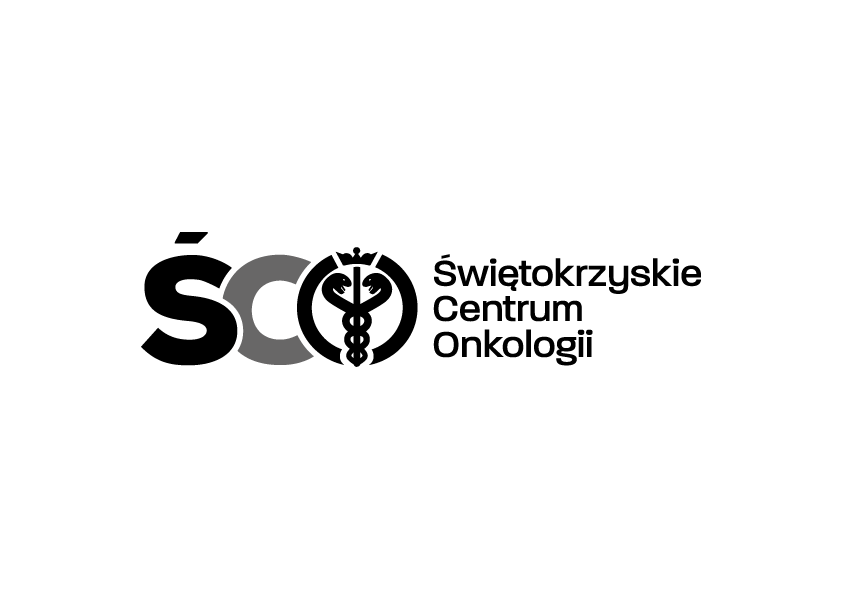 Adres: ul. Artwińskiego , 25-734 Kielce  Sekcja Zamówień Publicznychtel.: 41/36-74-280/474   fax.: 41/36-74-071/481strona www: http://www.onkol.kielce.pl/ Email:zampubl@onkol.kielce.pl                                                                                                                                                Kielce 30.10.2018r.AZP 106/18		DO WSZYSTKICH ZAINTERESOWANYCHDyrekcja Świętokrzyskiego Centrum Onkologii w Kielcach  informuje, iż podjęładecyzję o Wynajmie i serwisie mat wejściowych do pomieszczeń naszego Centrum przez Firmę:BERENDSEN TEXTILE SERVICE Sp. z o.o. ul. Duńska 1, 83-330 Żukowoza cenę brutto: 11 093,17 zł.     Z poważaniemZ-CA DYREKTORA						DS. FINANSOWO – ADMINISTRACYJNYCHMGR TERESA CZERNECKA